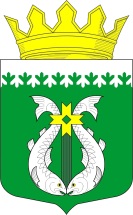 РОССИЙСКАЯ ФЕДЕРАЦИЯ РЕСПУБЛИКА КАРЕЛИЯАДМИНИСТРАЦИЯМУНИЦИПАЛЬНОГО ОБРАЗОВАНИЯ "СУОЯРВСКИЙ РАЙОН"ПОСТАНОВЛЕНИЕ30.11.2022 								                            № 854Об утверждении плана проведения проверок соблюдения  трудового законодательства и иных нормативных правовых актов, содержащих нормы трудового права, в организациях, подведомственных администрации муниципального образования «Суоярвский район», на 2023 годВ соответствии  со статьей 353.1 Трудового кодекса Российской Федерации, Закона Республики Карелия от 05.12.2016 № 2076-ЗРК «О ведомственном контроле  за соблюдением трудового законодательства и иных нормативных правовых актов, содержащих нормы трудового права, в Республике Карелия»: 1. Утвердить план проведения проверок соблюдения трудового законодательства и иных нормативных правовых актов, содержащих нормы трудового права, в организациях, подведомственных администрации муниципального образования «Суоярвский район, на 2023 год.2.  Разместить указанный в пункте 1 настоящего постановления план проверок на официальном сайте Суоярвского муниципального района.3.  Контроль за исполнением настоящего постановления оставляю за собой.Глава Администрации                                                                           Р.В. Петров	        _____________________________________________________________________________Разослать: дело, управление делами, МОУ «Суоярвская СОШ»